LIKOVNO SNOVANJE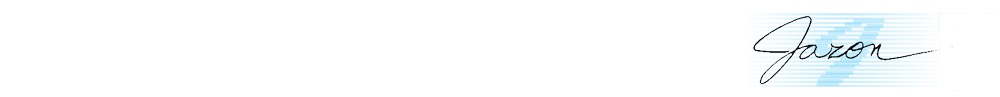 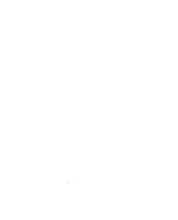 SODOBNE UMETNIŠKE PRAKSENavodila za reševanje delovnega listaDijak/dijakinja:prebere naloge  na delovnem listu in  besedilo v i - učbeniku (poglavje  SODOBNE UMETNIŠKE PRAKSE), ter ppt v spletni učilniciizdela naloge v i- učbeniku od srani 114 do 116 in od strani 214 do 216odgovori na zastavljena vprašanja na delovnem listu in odgovore odda v besedilni datoteki v spletni učilniciDelovni listNapiši sedem ali več značilnosti sodobne umetnosti. Primerjaj jih s ključnimi značilnostmi moderne umetnosti, ki so predstavljene v ppt – ju in opiši razliko.V vsak barvni kvadrat k likovnem delu, napiši sodoben umetniški pristop, ki si ga spoznal. Napiši vsaj dve prepoznavni značilnosti tega pristopa. Dodaj tudi likovne primere. Izdelaj fotografije  izdelka  po fazah. Opiši faze dela. Opis lastne likovne zamisli:Vrh obrazca1. Ime in priimek avtorja : Dno obrazcaVrh obrazca2. Naslov dela: Dno obrazcaVrh obrazca3. Leto nastanka: Dno obrazcaVrh obrazca4. Velikost: Dno obrazcaVrh obrazca5. Material in tehnika obdelave:Dno obrazcaVrh obrazca6. Opiši svoj sodobni likovni pristop :Dno obrazcaVrh obrazcaDno obrazcaVrh obrazcaAnaliziraj svoje likovno ustvarjane in opiši delo:Pojasni, kaj ti je na njem všeč in kaj ne – svoje trditve obrazloži:Dno obrazcaVrh obrazcaDno obrazcaStandardi znanjaChun Hua Catherine Dong, leto 2012, Le Double (Dvojno) https://eucbeniki.sio.si/lum/3194/index4.html2.Ena od značilnih oblik izražanja 20. stoletja je PERFORMANS. Na delu, ki je prikazano opiši, kako umetnikov nastop postane likovno delo. Kakšen je odnos umetnika in občinstva pri performansu?Kako bi lahko v performansu pokazal neko šolsko temo, na primer izostajanje od pouka ali prepisovanje pri kontrolni nalogi?
Kako bi v skupinskem performansu pokazal svojo neodvisnost od alkohola ali mamil?Opiši ali prikaži s fotografijo.RdečeMinimalne zahteve, ki so pogoj za oceno 2.Modro (+ rdeče)Temeljne zahteve, ki so pogoj za oceno 3 ali 4.Zeleno (+ modro + rdeče)Višje zahteve, ki so pogoj za oceno 4 ali 5.